Departamento de Ciencias (Prof. Gladys Martínez C. - Patricia Requena C.)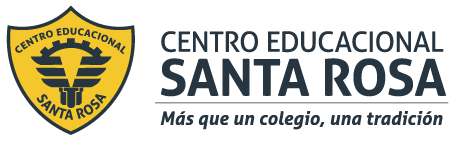 Respeto – Responsabilidad – Resiliencia –  ToleranciaCORREO  CONSULTAS: cienciascestarosa@gmail.com Respeto – Responsabilidad – Resiliencia – Tolerancia Existen dos magnitudes físicas muy utilizadas cuando se calcula la concentración de una solución química, estas son:Cantidad de sustancia (n): Corresponde a la cantidad de átomos, partículas, moléculas, etc que están presentes. Su unidad de medida se denomina mol.Masa molar (M): Corresponde a la masa (cantidad de gramos) que posee un mol de cualquier sustancia química y su unidad de medida es g/molPara calcular la masa molar de un compuesto químico se debe sumar todas las masas atómicas de los elementos presentes en el compuesto, para esto utilizaremos la tabla periódica (pag.226)Ejemplo:Masa molar del compuesto agua  H2O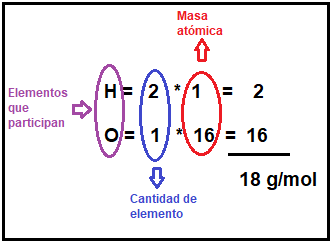  Para ejercitar: calcula la masa molar (M) de los siguientes compuestos:Continuemos…Existe una relación matemática entre la masa (m), el número de moles (n) y la masa molar (M). que es: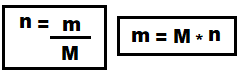 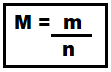 Y a partir de esta se puede obtener: ¡Importante!Concentración molal o molalidad (mb)La molalidad (mb) corresponde a la cantidad de sustancia (n) de soluto en 1 kg de disolvente. Para calcular la concentración molal se emplea la fórmula: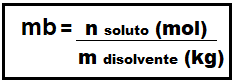 Ejemplo de resolución de ejercicio:Supongamos que se tienen 3,0 mol de ácido clorhídrico (HCl) disueltos en 500 g de agua. Calculemos la molalidad (mb) de la disolución.Paso 1: Identifica la incógnita y Registra los datosPaso 2: Reemplazar en formula y resolver mb =  3,0 mol                6 mol/kg            0,5 KgConcentración molar o molaridad (C)La molaridad es la cantidad de sustancia o cantidad de moles (n) de soluto que hay en 1 L de disolución. Se calcula a partir de la siguiente ecuación: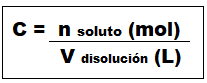 Ejemplo de resolución de ejercicios de Molaridad (C)  “Simple”Se tiene una disolución que se prepara con 4 mol de hidróxido de sodio (NaOH) en dos litros de agua. ¿Cuál es la molaridad de la disolución?Paso 1: Identifica la incógnita y Registra los datosPaso 2: Aplicar formula de Molaridad (C) C = 4 mol  =  2 mol/L        2 L¡Veamos que sucede si NO tenemos la cantidad de sustancia (n)!Ejemplo de resolución de ejercicio  “un poquito más complejo”Se prepara una solución de 20g de carbonato de sodio (NaHCO3) en 0,3L de agua. Calcular la concentración molar (C) de esta soluciónPaso 1: Identifica la incógnita y Registra los datosPaso 2: Como no tenemos cantidad de sustancia (n) debemos calcularla Los gramos corresponden a masa, no tenemos la cantidad de sustancia (n) pero se puede calcular usando las formulas de la plana anterior.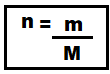 Para calcula M (masa molar) de carbonato de sodio (NaHCO3)Na = 1 * 22,9 = 22,9H   = 1 * 1,0   =  1C   = 1 * 12,0 = 12O   = 3 * 15,9 = 47,7                         83,6 g/molAhora podemos calcular  n (cantidad de sustancia) n =    20 g               = 0,2 mol        83,6 g/molPaso 3: Aplicar formula de Molaridad(C)     C = 0,2 mol  =  0.6 mol/L                         0,3 L¡No te preocupes, puedes usar calculadora! ACTIVIDAD I.- Completa la siguiente tabla indicando a que magnitud pertenece el siguiente resultado. (Esto te permitirá identificar las variables que te entrega un enunciado)II.- Resuelve los siguientes ejercicios, para esto indica datos, formulas y resultado. Debes usar calculadoras y si es necesario, tabla periódica.CO2Ag2SO4SimbologíaMagnitudUnidad de medidaMMasa molarg/molmMasaGnCantidad de sustanciaMolVVolumenLCConcentración molarmol /LEJEMPLOMAGNITUDEJEMPLOMAGNITUDEJEMPLOMAGNITUD5 mol/LC (concentración molar)0,3 g/mol6 mol3,0 mol5 g3 L2 L3 mol/L4 g